В целях определения местоположения границ образуемых и изменяемых земельных участков, в соответствии с Градостроительным кодексом Российской Федерации, решением Совета депутатов города Новосибирска от 24.05.2017 № 411 «О Порядке подготовки документации по планировке территории и признании утратившими силу отдельных решений Совета депутатов города Новосибирска», постановлениями мэрии города Новосибирска от 20.10.2017 № 4765 «О проекте планировки и проектах межевания территории центральной части города Новосибирска», от 27.12.2017 №  5759 «О подготовке проекта межевания территории квартала 010.02.01.01 в границах проекта планировки территории центральной части города Новосибирска», руководствуясь Уставом города Новосибирска, ПОСТАНОВЛЯЮ:1. Утвердить проект межевания территории квартала 010.02.01.01 в границах проекта планировки территории центральной части города Новосибирска (приложение).2. Признать утратившими силу пункт 3 и приложение 3 к постановлению мэрии города Новосибирска от 20.10.2017 № 4765 «О проекте планировки и проектах межевания территории центральной части города Новосибирска».3. Департаменту строительства и архитектуры мэрии города Новосибирска разместить постановление на официальном сайте города Новосибирска в информационно-телекоммуникационной сети «Интернет».4. Департаменту информационной политики мэрии города Новосибирска в течение семи дней со дня издания постановления обеспечить опубликование постановления.5. Контроль за исполнением постановления возложить на заместителя мэра города Новосибирска – начальника департамента строительства и архитектуры мэрии города Новосибирска.Демченко2275058ГУАиГПриложениек постановлению мэрии города Новосибирскаот 30.05.2018 № 1916ПРОЕКТмежевания территории квартала 010.02.01.01 в границах проекта планировки территории центральной части города Новосибирска1. Текстовая часть проекта межевания территории (приложение 1).2. Чертеж межевания территории (приложение 2).____________Приложение 1к проекту межевания территории квартала 010.02.01.01 в границах проекта планировки территории центральной части города НовосибирскаТЕКСТОВАЯ ЧАСТЬпроекта межевания территории____________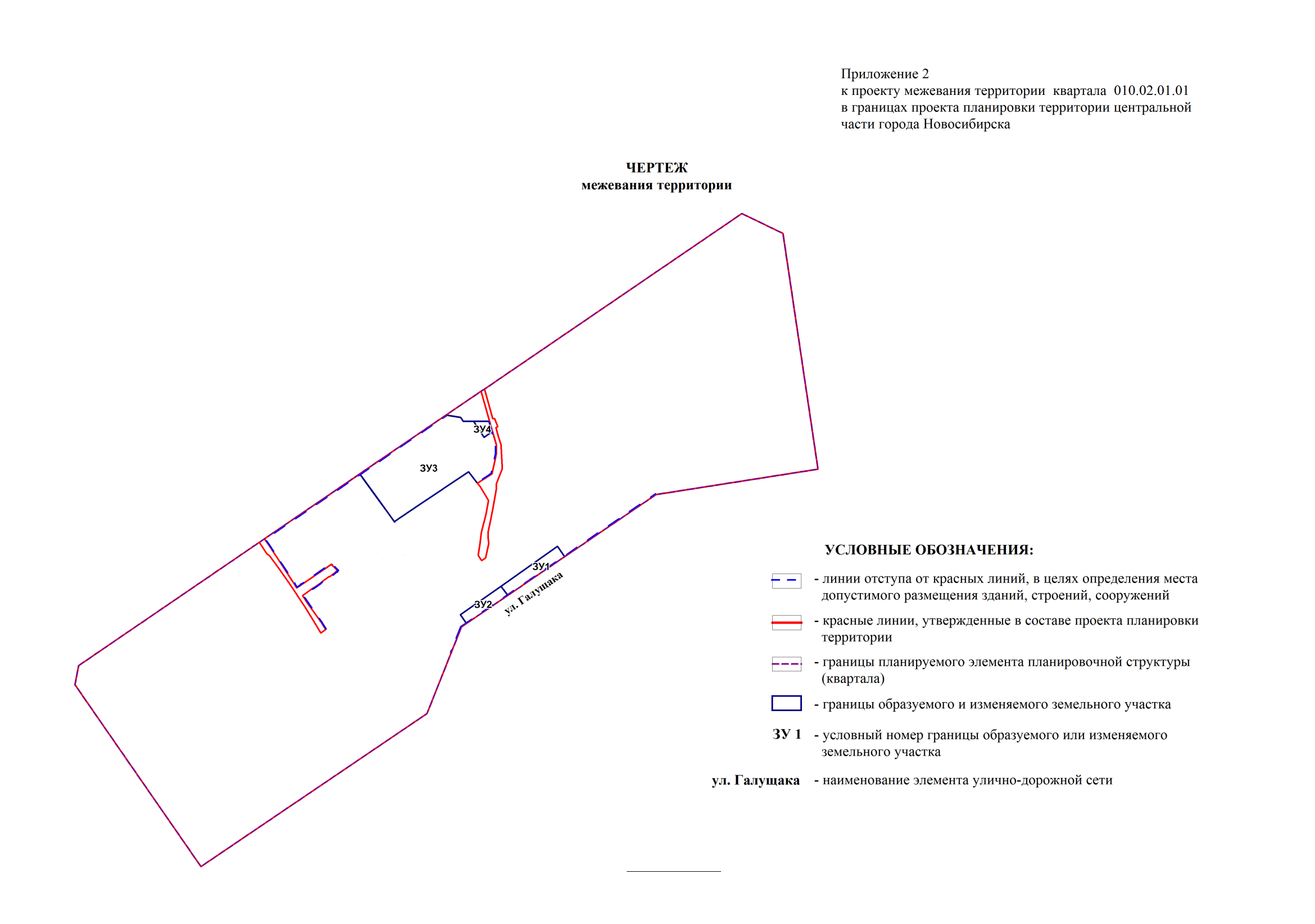 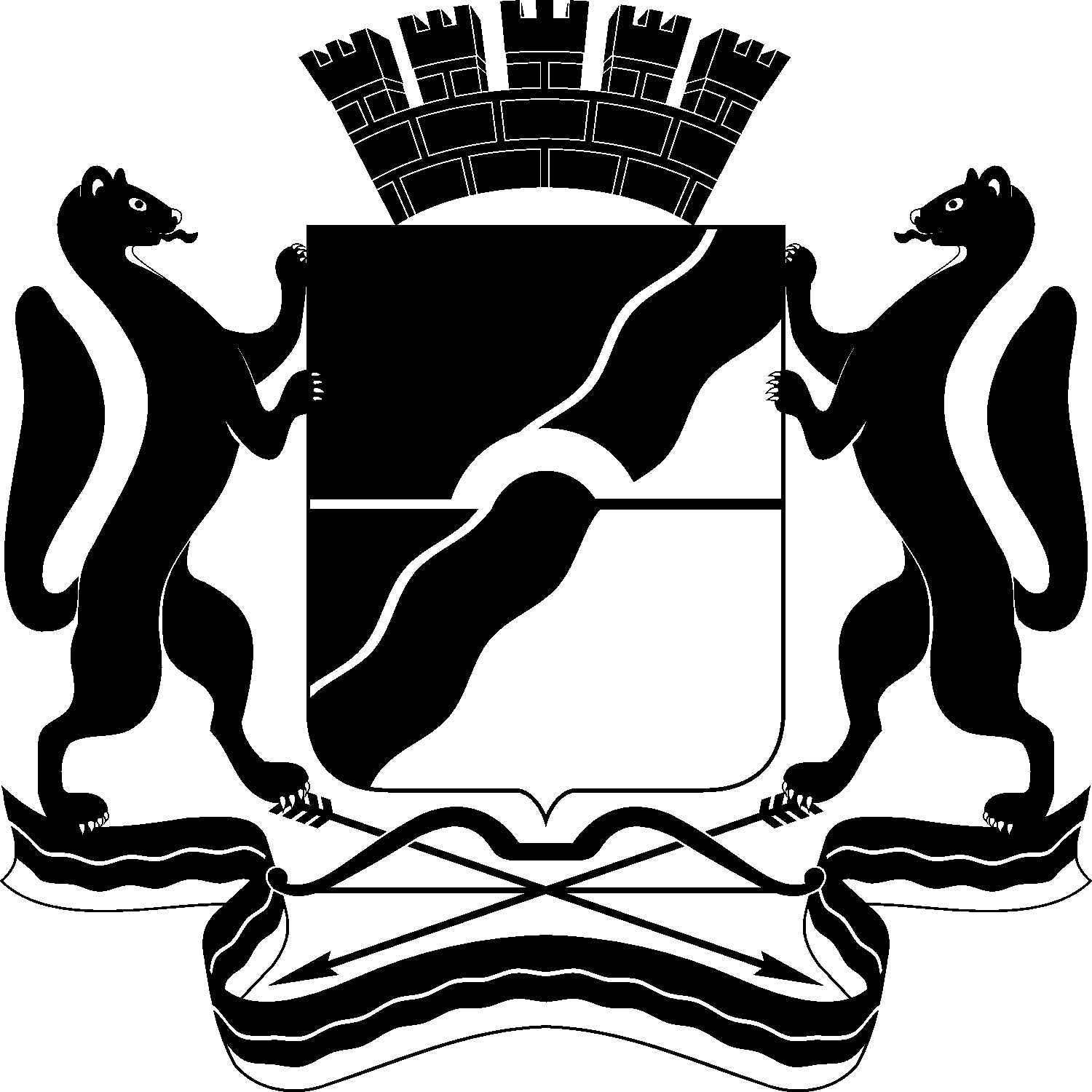 МЭРИЯ ГОРОДА НОВОСИБИРСКАПОСТАНОВЛЕНИЕОт  	  30.05.2018		№       1916   	О проекте межевания территории квартала 010.02.01.01 в границах проекта планировки территории центральной части города НовосибирскаМэр города НовосибирскаА. Е. ЛокотьУсловный номер образуемого земельного участка на чертеже межевания территорииУчетныйномер кадастрового кварталаВид разрешенногоиспользования образуемого земельного участка в соответствии с проектом планировкитерриторииПлощадьобразуемого земельного участка, гаАдрес земельного участкаВозможный способ образования земельного участка123456ЗУ 154:35:032700Коммунальное обслуживание0,1730Российская Федерация, Новосибирская область, город Новосибирск, ул. Галущака, 6б Образование земельного участка из земель, государственная собственность на которые не разграничена ЗУ 254:35:032700Коммунальное обслуживание0,1152Российская Федерация, Новосибирская область, город Новосибирск, ул. Галущака, 6аОбразование земельного участка из земель, государственная собственность на которые не разграниченаЗУ 354:35:032705Многоэтажная жилая застройка (высотная застройка), коммунальное обслуживание,  деловое управление1,5811Российская Федерация, Новосибирская область, город Новосибирск, ул. Дуси Ковальчук, 250Перераспределение земельных участков с кадастровыми номерами 54:35:000000:20671, 54:35:032705:26, 54:35:032705:9 и земель, государственная собственность на которые не разграничена ЗУ 454:35:032705Коммунальное обслуживание0,0369Российская Федерация, Новосибирская область, город Новосибирск, ул. Дуси Ковальчук, 250аПерераспределение земельных участков с кадастровыми номерами 54:35:000000:20671, 54:35:032705:26, 54:35:032705:9 и земель, государственная собственность на которые не разграничена